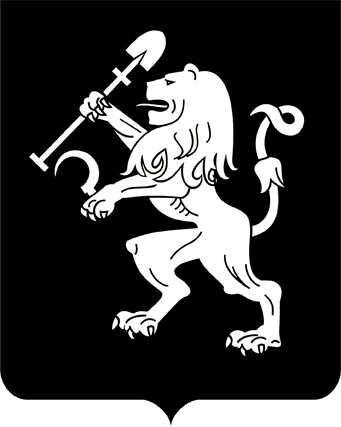 АДМИНИСТРАЦИЯ ГОРОДА КРАСНОЯРСКАПОСТАНОВЛЕНИЕО признании утратившими силу правовых актов администрации городаВ соответствии со ст. 16 Федерального закона от 06.10.2003                        № 131-ФЗ «Об общих принципах организации местного самоуправления в Российской Федерации», руководствуясь статьями 41, 58, 59 Устава города Красноярска,ПОСТАНОВЛЯЮ:1. Признать утратившими силу:1) постановление администрации города от 09.02.2010 № 55 «Об утверждении Положения о порядке размещения временных сооружений на территории города Красноярска»; 2) постановление администрации города от 21.06.2010 № 253 «О внесении изменений в постановление администрации города от 09.02.2010 № 55»;3) постановление администрации города от 18.10.2010 № 439 «О внесении изменений в постановление администрации города от 09.02.2010 № 55»;4) постановление администрации города от 17.12.2010 № 549 «О внесении изменений в постановление администрации города от 09.02.2010 № 55»;5) постановление администрации города от 23.05.2011 № 177 «О внесении изменений в постановление администрации города от 09.02.2010 № 55»;6) постановление администрации города от 03.06.2011 № 212 «О внесении изменений в постановление администрации города от 09.02.2010 № 55»;7) постановление администрации города от 02.04.2012 № 136 «О внесении изменений в постановление администрации города от 09.02.2010 № 55»;8) постановление администрации города от 18.05.2012 № 196 «О внесении изменений в постановление администрации города от 09.02.2010 № 55»;9) постановление администрации города от 04.07.2012 № 289 «О внесении изменений в постановление администрации города от 02.04.2012 № 136»; 10) постановление администрации города от 09.08.2012 № 336 «О внесении изменений в постановление администрации города от 09.02.2010 № 55»;11) постановление администрации города от 19.09.2012 № 404 «О внесении изменений в постановление администрации города от 02.04.2012 № 136»; 12) постановление администрации города от 15.10.2012 № 499 «О внесении изменения в постановление администрации города от 09.02.2010 № 55»;13) постановление администрации города от 24.10.2012 № 520 «О внесении изменений в постановление администрации города от 09.02.2010 № 55»;14) постановление администрации города от 06.05.2013 № 230 «О внесении изменений в постановление администрации города от 09.02.2010 № 55»;15) постановление администрации города от 23.05.2013 № 246 «О внесении изменений в постановление администрации города от 09.02.2010 № 55»;16) постановление администрации города от 07.06.2013 № 270 «О внесении изменений в постановление администрации города от 09.02.2010 № 55»;17) постановление администрации города от 10.10.2013 № 538 «О внесении изменений в постановление администрации города от 09.02.2010 № 55»;18) постановление администрации города от 23.01.2014 № 23 «О внесении изменения в постановление администрации города от 09.02.2010 № 55»;19) постановление администрации города от 26.03.2014 № 165 «О внесении изменений в постановление администрации города от 09.02.2010 № 55»;20) постановление администрации города от 03.07.2014 № 391 «О внесении изменений в постановление администрации города от 09.02.2010 № 55».2. Настоящее постановление опубликовать в газете «Городские новости» и разместить на официальном сайте администрации города.Глава города                                                                          Э.Ш. Акбулатов29.08.2014№ 538